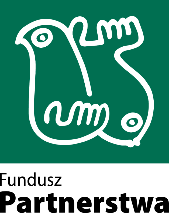 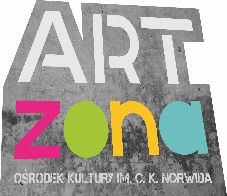 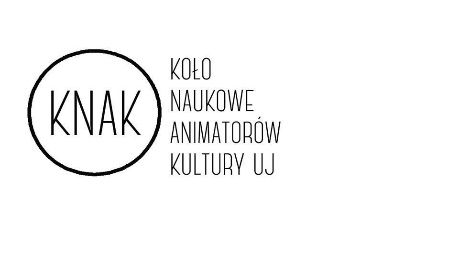 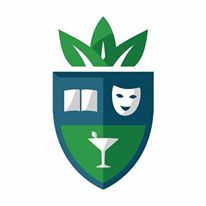    WNIOSEK NA REALIZACJĘ PROJEKTUKonkurs na opracowanie najlepszego wniosku dotyczącego działań aktywizujących społeczność lokalną w zakresie dziedzictwa kulturowego i przyrodniczego, organizowany przez Fundację Fundusz Partnerstwa w ramach projektu pt. „Akademia Kreatywnej Edukacji Ekologicznej i Praktycznego Pisania Wniosków” dofinansowanego przez Urząd Marszałkowski Województwa Małopolskiego w dziedzinie edukacji.…………………………………………...........................................................                                     (tytuł zadania publicznego)   w okresie od ............ do .............I. Dane wnioskodawcy1) Imię i Nazwisko…………………………….2) Mail:………………………………………….3) Nr telefonu……………………………………II. Szczegółowy zakres rzeczowy projektu proponowanego do realizacji 1. Krótka charakterystyka projektu2. Opis potrzeb wskazujących na konieczność wykonania projektu, opis ich przyczyn oraz skutków 3. Opis grup adresatów projektu4. Zakładane cele realizacji projektu oraz sposób ich realizacji 5. Miejsce realizacji projektu 6. Osoby i podmioty zaangażowane w projekt (partnerzy, wykonawcy itp. i ich role w realizacji projektu oraz kompetencje7. Strategia zaangażowania mieszkańców w planowanie i realizację projektu (proszę wskazać, w jaki sposób mieszkańcy regionu, w którym będzie realizowany projekt, zostaną włączeni w poszczególne działania8.  Promocja projektu i jego rezultatów (kto, jak i kogo będzie informował o projekcie i jego rezultatach, należy wskazać  zakładane efekty działań promocyjnych).9. Opis poszczególnych działań w zakresie realizacji projektu10.  Harmonogram11. Zakładane rezultaty realizacji projektuIII. Kalkulacja przewidywanych kosztów realizacji projektu1. Przewidywane źródła finansowania projektu2. Dodatkowe zasoby rzeczowe wnioskodawcy  przewidywane do wykorzystania przy realizacji projektuProjekt realizowany w okresie od ……………… do …………………Projekt realizowany w okresie od ……………… do …………………Projekt realizowany w okresie od ……………… do …………………Poszczególne działania w zakresie realizacji projektu Terminy realizacji poszczególnych działańWnioskodawca lub inny podmiot odpowiedzialny za działanie w zakresie realizowanego zadania publicznegoZadanieRodzaj miary (osoba, miesiąc, sztuka) oraz Kalkulacja (liczba jednostek razy koszt jednostki)Razem kosztyw PLN    Dotacjaw PLNInne źródła finansowaniaInne źródła finansowaniaInne źródła finansowaniaZadanieRodzaj miary (osoba, miesiąc, sztuka) oraz Kalkulacja (liczba jednostek razy koszt jednostki)Razem kosztyw PLN    Dotacjaw PLNWkład własny finansowy)w PLNWkładWłasny osobowyw PLNWkład własny rzeczowyw PLNI Koszty MerytoryczneKol. 3=4+5+6+7Kol. 4Kol. 5Kol. 6Kol. 71..2.3.4.II Koszty obsługi projektu, w tym koszty administracyjne czy koordynacji1.2.3.4.III Inne koszty, w tym koszty wyposażenia i promocji1.2.3.4.RazemRazem1Wnioskowana kwota dotacji……… zł……..%2Środki finansowe własne……… zł……..%3.Środki rzeczowe własne……… zł……..%4Wkład osobowy (w tym świadczenia wolontariuszy i praca społeczna członków) ……… zł……..%5Ogółem (środki  wymienione w pkt 1- 4)……… zł100%